Unit 8 Lesson 14: Estimation ExplorationWU Estimation Exploration: Fractional Measurement (Warm up)Student Task StatementWhat is the length of this earthworm?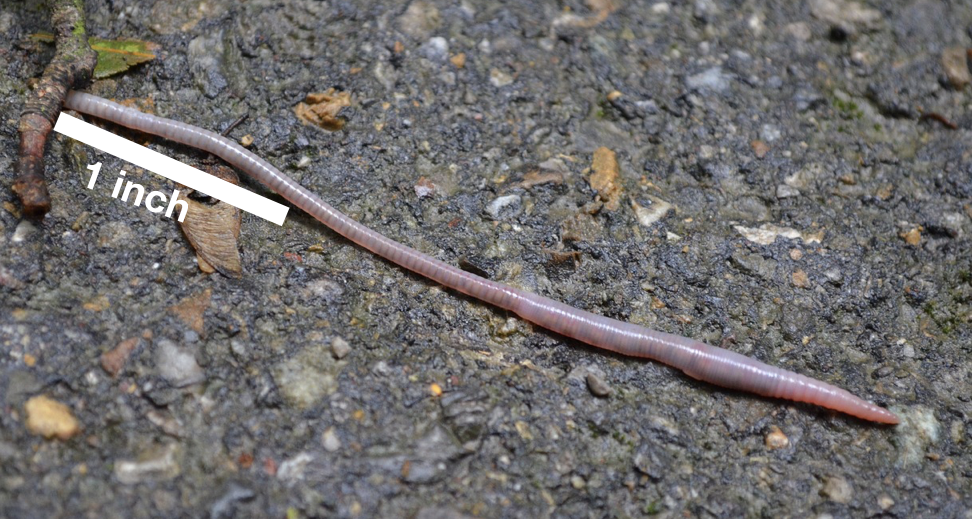 Record an estimate that is:1 Design Your Estimation ExplorationStudent Task StatementFind an object or an image that would make an interesting estimation problem. Write a question that would encourage others to answer with a length estimated to the nearest half or fourth of an inch.Think about possible estimates others might make for the length of the object or image.Record an estimate that is:Measure the length of the object or image to make sure your estimates make sense. If needed, revise your estimates.2 Facilitate Your Estimation ExplorationStudent Task StatementDisplay your image for your classmates.Ask them, “What is an estimate that’s too high? Too low? About right?”Give them a minute of quiet think time.Give them a minute to discuss together.Ask them to share their estimates.Record their ideas.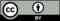 © CC BY 2021 Illustrative Mathematics®too lowabout righttoo hightoo lowabout righttoo high